SwitzerlandSwitzerlandSwitzerlandSwitzerlandAugust 2026August 2026August 2026August 2026SundayMondayTuesdayWednesdayThursdayFridaySaturday1Bundesfeiertag2345678910111213141516171819202122232425262728293031NOTES: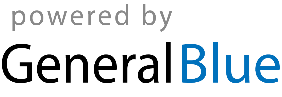 